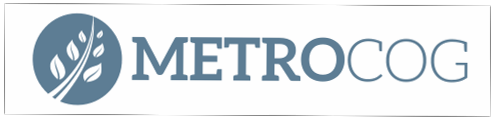 Conservation Technical Advisory Committee 
Regular Meeting: Monday, December 12th, 11 am 
Virtual Zoom Meeting (with option to attend in person)https://us06web.zoom.us/j/83603082344Meeting AgendaWelcome and IntroductionsMetroCOG Updates                              				Hannah Reichle, MetroCOGSustainable CT Updates                                                                               Sustainable CT StaffAsh Creek Conservation Association Update                                  Gail Robinson & Bryan Quinn,Ash Creek Conservation Association & One Nature LLCYear In Review - Municipal Updates                                                 Municipal Staff/Representatives 5.   Other Business6.   AdjournMetroCOG is inviting you to a scheduled Zoom meeting.Topic: CTAC Quarterly Meeting 12-12-2022Time: Dec 12, 2022 11:00 AM Eastern Time (US and Canada)Join Zoom Meetinghttps://us06web.zoom.us/j/83603082344Meeting ID: 836 0308 2344One tap mobile+16469313860,,83603082344# US+19292056099,,83603082344# US (New York)Dial by your location        +1 646 931 3860 US        +1 929 205 6099 US (New York)        +1 301 715 8592 US (Washington DC)        +1 305 224 1968 US        +1 309 205 3325 US        +1 312 626 6799 US (Chicago)        +1 719 359 4580 US        +1 253 205 0468 US        +1 253 215 8782 US (Tacoma)        +1 346 248 7799 US (Houston)        +1 360 209 5623 US        +1 386 347 5053 US        +1 507 473 4847 US        +1 564 217 2000 US        +1 669 444 9171 US        +1 669 900 6833 US (San Jose)        +1 689 278 1000 USMeeting ID: 836 0308 2344Find your local number: https://us06web.zoom.us/u/kdKvyrh09i           Serving Bridgeport, Easton, Fairfield, Monroe, Stratford, and TrumbullOperating Agency for Greater Bridgeport/Valley Metropolitan Planning Organization1000 Lafayette Blvd. Suite 925 Bridgeport, CT 06604 • P 203 366-5405 • F 203 366-8437 • www.CTMetro.orgAn Equal Opportunity Employer